Контрольная работа по теме «Всеобщая история 1945 – 2022 гг.»Инструкция для учащихся Работа состоит из 2-х частей.Часть 1 содержит 10 заданий, это задания с кратким ответом в виде одной буквы, соответствующей номеру правильного ответа. Часть 2 содержит 5 заданий: задания, требующие развернутого ответа.На выполнение работы отводится 40 минут. Если задания вызвали затруднения, пропустите их, в оставшееся время можно вернуться к выполнению еще раз. Если допустили ошибку, аккуратно зачеркните ответ и запиши тот, который считаешь верным.Система оцениванияЗадания с кратким ответом (часть 1) считаются выполненными верно, если верно указана буква. Оцениваются 1 баллом.Задания части 2 оценивается в зависимости от полноты и правильности ответа:Задание 1: за каждый термин можно получить максимум 2 балла (всего 6):- 2 балла – правильно указано значение термина.- 1 балл - при раскрытии смысла термина допущены неточности, существенно не искажающие ответа.- 0 баллов – ответ неверный.Задание 2: максимум 2 балла:- 2 балла - указано событие и исторические личности.- 1 балл – верно указано событие ИЛИ исторические личности.- 0 баллов – ответ неверный.Задание 3: считается выполненным, если правильно указана фамилия автора слов (1 балл).Задание 4: максимум можно получит 3 балла:- 3 балла – дан верный ответ на все 3 вопроса.- 2 балла – дан верный ответ на любые два вопроса.- 1 балл – дан верный ответ на один любой вопрос.- 0 баллов – ответ неверный.Задание 5: максимум можно получить по 1 баллу за каждую верно расшифрованную аббревиатуру (всего 3 балла). Максимальный балл за выполнение работы – 25 баллов.На основе баллов, выставленных за выполнение всех заданий работы, подсчитывается общий балл, который переводится в отметку по пятибалльной шкале.Оценивание:1 часть1). Назовите страны, оказавшиеся расколотыми в результате конфликтов «холодной войны»:А) Китай, Корея, Германия, Вьетнам;       В) Япония, Индия, Югославия, Чехословакия;Б) Иран, Турция, Греция, Египет;               Г) Индия, Китай, Венгрия, Болгария2). По программе СОИ, о начале работы над которой было заявлено в США в 1983г., предполагалось:А) осуществить совместный с СССР пилотируемый полет на Марс;Б) создать систему противоракетной обороны подводного базирования;В) создать систему космических вооружений, защищающих США от ракетно-ядерного оружия;Г) осуществить совместную программу космических исследований3). Что было не характерно для неоконсервативных лозунгов:А) призывы к возрождению авторитета семьи, школы, церкви;Б) обращение к патриотическим чувствам;  В) требования расширения объема социальных пособий;Г) жестокое соблюдение норм законности и порядка.4). С каким из утверждений относительно демократических революций в странах Восточной Европы в конце 1980-х гг. вы бы согласились:А) демократические революции носили мирный характер;Б) революции в странах Восточной Европы победили в результате вооруженного восстания;В) в большинстве стран Восточной Европы демократические восстания победили без вооруженной борьбыГ) революции проводились жесткими методами и сопровождались массовым уничтожением людей5). Международные объединения, контролирующие 40% мирового промышленного производства и 60% мировой торговли, называются:А) экономические комиссии европейского Союза;Б) транснациональные корпорации (ТНК);В) Международный валютный фонд (МВФ);Г) Международный банк реконструкции и развития (МБРР).6). С именем какого из президентов США связано проведение «неоконсервативной революции», ускорившей модернизацию экономики:А) Р. Рейгана	В) Б. КлинтонаБ) Д. Кеннеди	Г) Р. Никсона7). Военно-политической союз НАТО включил в себя:А) страны Западной Европы;Б) США, Канаду и страны Западной Европы;В) СССР и страны Восточной Европы;Г) Страны Западной и Восточной Европы.8). Кто из президентов США столкнулся с угрозой импичмента и подал в отставку:А) Дж. Картер	В) Дж. ФордБ) Р. Никсон;	Г) Р. Рейган9). Идеи «еврокоммунизма» получили распространение в коммунистических партиях Италии, Испании, Франции и других стран Европы:А) в 1950-е гг.	В) в 1970-е гг.Б) в 1960-е гг.	Г) в 1980-е гг.10). Когда Индия и Пакистан получили независимость:А) в 1945	В) в 1946Б) в 1947	Г) в 19502 часть1). Дайте определения следующим понятиям: постиндустриальное общество, «холодная война», «биполярный мир».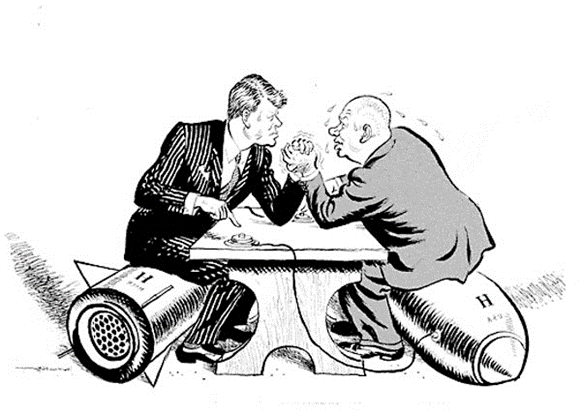 2). Какое событие отражено на данной карикатуре? Кто изображён на рисунке?3). Напишите фамилию автора следующих слов: «От Штеттина на Балтике до Триеста на Адриатике на континент опустился железный занавес. По ту сторону занавеса все столицы древних государств Центральной и Восточной Европы — Варшава, Берлин, Прага, Вена, Будапешт, Белград, Бухарест, София».4). Ответьте на вопросы на карте: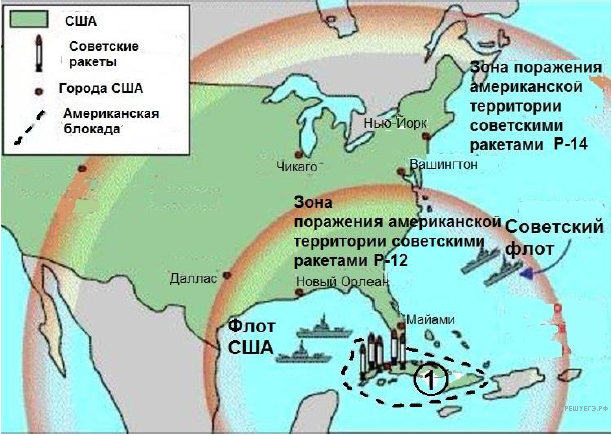 - Напишите название страны, территория которой обозначена на схеме цифрой 1.- Прочтите текст о событиях, отражённых на схеме, и, используя схему, укажите название города, которое пропущено в этом тексте.«В зоне поражения советскими ракетами оказалось большинство крупных американских городов, в том числе и столица США  — город ________________».- Напишите фамилию советского лидера, в период руководства которого СССР произошёл международный кризис, которому посвящена схема.5). Расшифруйте аббревиатуры: СЭВ, ОВД, СССР.оценкакритерийбаллОтлично «5»90-100 %23-25Хорошо «4»70-89 %17-22Удовлетворительно «3»40- 69 %10-16Не удовлетворительно «2»Менее 40%Менее 10